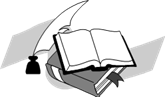       Приложение 1                                                                                                    к приказу МБОУ СОШ №8  им. П.И. Кочерга с. Николаевка                                                                                            от    ______  №  ____«Дорожная карта»подготовки и проведения государственной итоговой аттестации по образовательным программам основного общего образования в муниципальном бюджетном общеобразовательном учреждении средней общеобразовательной школе №8 имени Павла Ивановича Кочерга с. Николаевкав 2020 — 2021 учебном году№ п/п№ п/пНаправления деятельностиСрокиСрокиОтветственные лицаОтветственные лица1.Анализ  проведения  ГИА  в 2020 году1.Анализ  проведения  ГИА  в 2020 году1.Анализ  проведения  ГИА  в 2020 году1.Анализ  проведения  ГИА  в 2020 году1.Анализ  проведения  ГИА  в 2020 году1.Анализ  проведения  ГИА  в 2020 году1.Анализ  проведения  ГИА  в 2020 году1.1.Проведение методического анализа результатов  краевых  диагностических  работ.после каждой работыпосле каждой работыИскакова А.В.Искакова А.В.2. Меры по повышению качества преподавания учебных предметов2. Меры по повышению качества преподавания учебных предметов2. Меры по повышению качества преподавания учебных предметов2. Меры по повышению качества преподавания учебных предметов2. Меры по повышению качества преподавания учебных предметов2. Меры по повышению качества преподавания учебных предметов2. Меры по повышению качества преподавания учебных предметов2.1.2.1.Организация и проведение краевых диагностических работ по подготовке обучающихся к ГИА.Организация и проведение краевых диагностических работ по подготовке обучающихся к ГИА.по отдельному плану по отдельному плану Искакова А.В.2.2.2.2.Участие в организации работы учителей-предметников по подготовке обучающихся к ГИА-9  с использованием демоверсий ФИПИ:Мастер-классы по теме «Использование демонстрационных вариантов ОГЭ для подготовки к КДР по предметам по выбору»Семинар для учителей русского языка и литературы по теме: «Подготовка к итоговому собеседованию по русскому языку в 9, 11-х классах».Семинар учителей  русского языка, математики, английского языка по теме: «Использование   демонстрационных вариантов для подготовки к ГИА. Спецификация содержания КИМ».Участие в организации работы учителей-предметников по подготовке обучающихся к ГИА-9  с использованием демоверсий ФИПИ:Мастер-классы по теме «Использование демонстрационных вариантов ОГЭ для подготовки к КДР по предметам по выбору»Семинар для учителей русского языка и литературы по теме: «Подготовка к итоговому собеседованию по русскому языку в 9, 11-х классах».Семинар учителей  русского языка, математики, английского языка по теме: «Использование   демонстрационных вариантов для подготовки к ГИА. Спецификация содержания КИМ».октябрь-ноябрь 2020ноябрь 2020- март 2021 г.октябрь-ноябрь 2020ноябрь 2020- март 2021 г.Искакова А.В.Учителя- предметники2.3.2.3.Участие в организации  работы межшкольных факультативов для обучающихся 9, 11-х классов, имеющих низкий уровень предметной обученности по математике и русскому языкуУчастие в организации  работы межшкольных факультативов для обучающихся 9, 11-х классов, имеющих низкий уровень предметной обученности по математике и русскому языкуянварь-май 2021январь-май 2021Искакова А.В.2.4.2.4.Участие в вебинарах для педагогов и обучающихся образовательных учреждений.Участие в вебинарах для педагогов и обучающихся образовательных учреждений.в соответствии с планом ИРОв соответствии с планом ИРОИскакова А.В.2.5.2.5.Участие в организации и проведении методического часа для педагогов образовательных учреждений по  разбору и  решению заданий вариантов КДР,  с учётом критериев оценивания:- математика, русский язык, литература, физика, биология, химия, география,  английский язык, история, обществознание, информатика.Участие в организации и проведении методического часа для педагогов образовательных учреждений по  разбору и  решению заданий вариантов КДР,  с учётом критериев оценивания:- математика, русский язык, литература, физика, биология, химия, география,  английский язык, история, обществознание, информатика.в соответствии с планом ИРОв соответствии с планом ИРОИскакова А.В., учителя-предметники2.6.2.6.Подготовка к пересдаче ГИА обучающихся, не получивших аттестат об основном общем образовании Подготовка к пересдаче ГИА обучающихся, не получивших аттестат об основном общем образовании Июль-сентябрь 2021 годаИюль-сентябрь 2021 годаИскакова А.В.2.7.2.7.Участие в организации и проведении муниципальной диагностики и мониторинга учебных достижений обучающихся основного общего образованияУчастие в организации и проведении муниципальной диагностики и мониторинга учебных достижений обучающихся основного общего образованияпо отдельному планупо отдельному плануИскакова А.В.2.8.2.8.Проведение пробных экзаменов в форме основного государственного экзамена, участие в проведении пробных экзаменов в 9 классах системы дополнительного образования Кубани.Проведение пробных экзаменов в форме основного государственного экзамена, участие в проведении пробных экзаменов в 9 классах системы дополнительного образования Кубани.В течение годаВ течение годаИскакова А.В.3.Нормативно-правовое обеспечение ГИА 3.Нормативно-правовое обеспечение ГИА 3.Нормативно-правовое обеспечение ГИА 3.Нормативно-правовое обеспечение ГИА 3.Нормативно-правовое обеспечение ГИА 3.Нормативно-правовое обеспечение ГИА 3.Нормативно-правовое обеспечение ГИА 3.1.Подготовка распорядительных документов (приказов по школе)  по подготовке и проведению итогового собеседования в 9, итогового сочинения в 11-х классах и ГИА- 9:- «Об утверждении плана  информационно-разъяснительной работы при проведении ГИА в МБОУ СОШ № 8 им. П.И. Кочерга с. Николаевка в 2019-2020 учебном  году»;- «О работе телефонов «горячей линии»;- «О создании рабочей группы для проведения ГИА в 2020 году»;- «О проведении  итогового собеседования по русскому языку в 9 классе»;- «О проведении итогового сочинения в 11 классе»;- «Об организации подготовки лиц,  привлекаемых к организации и проведению ГИА организаторов ППЭ, технических специалистов, специалистов по проведению инструктажа и обеспечению лабораторных работ по физике, ассистентов, оказывающих необходимую техническую помощь обучающимся с ОВЗ»;- «Об обеспечении информационной безопасности при проведении ГИА  на территории муниципального образования Щербиновский район село Николаевка»;- «О проведении ГИА в мае-июне 2020 года».Подготовка распорядительных документов (приказов по школе)  по подготовке и проведению итогового собеседования в 9, итогового сочинения в 11-х классах и ГИА- 9:- «Об утверждении плана  информационно-разъяснительной работы при проведении ГИА в МБОУ СОШ № 8 им. П.И. Кочерга с. Николаевка в 2019-2020 учебном  году»;- «О работе телефонов «горячей линии»;- «О создании рабочей группы для проведения ГИА в 2020 году»;- «О проведении  итогового собеседования по русскому языку в 9 классе»;- «О проведении итогового сочинения в 11 классе»;- «Об организации подготовки лиц,  привлекаемых к организации и проведению ГИА организаторов ППЭ, технических специалистов, специалистов по проведению инструктажа и обеспечению лабораторных работ по физике, ассистентов, оказывающих необходимую техническую помощь обучающимся с ОВЗ»;- «Об обеспечении информационной безопасности при проведении ГИА  на территории муниципального образования Щербиновский район село Николаевка»;- «О проведении ГИА в мае-июне 2020 года».Подготовка распорядительных документов (приказов по школе)  по подготовке и проведению итогового собеседования в 9, итогового сочинения в 11-х классах и ГИА- 9:- «Об утверждении плана  информационно-разъяснительной работы при проведении ГИА в МБОУ СОШ № 8 им. П.И. Кочерга с. Николаевка в 2019-2020 учебном  году»;- «О работе телефонов «горячей линии»;- «О создании рабочей группы для проведения ГИА в 2020 году»;- «О проведении  итогового собеседования по русскому языку в 9 классе»;- «О проведении итогового сочинения в 11 классе»;- «Об организации подготовки лиц,  привлекаемых к организации и проведению ГИА организаторов ППЭ, технических специалистов, специалистов по проведению инструктажа и обеспечению лабораторных работ по физике, ассистентов, оказывающих необходимую техническую помощь обучающимся с ОВЗ»;- «Об обеспечении информационной безопасности при проведении ГИА  на территории муниципального образования Щербиновский район село Николаевка»;- «О проведении ГИА в мае-июне 2020 года».Октябрь 2020 г.октябрь 2020 г.ноябрь 2020 г.декабрь 2020 г.апрель 2021 г.март 2021март-апрель 2021 г.май 2021Искакова А.В.Искакова А.В.3.2.Изучение и применение в работе федеральных, региональных, муниципальных документов ( методических материалов ):- по итоговому собеседованию по русскому языку;- по проведению информационно-разъяснительной работы с участниками ГИА  и лицами, привлекаемыми к проведению ГИА;- рекомендации по оформлению школьных и предметных информационных стендов;- рекомендации по проведению классных часов с выпускниками;- рекомендации по проведению родительских собраний;-рекомендации по оформлению информационных блоков в школьных библиотеках;-рекомендации по работе сайтов и телефонов «горячей линии»;- рекомендации по психологическому сопровождению родителей (законных представителей) участников ГИА, учителей-предметников, членов предметных комиссий.Изучение и применение в работе федеральных, региональных, муниципальных документов ( методических материалов ):- по итоговому собеседованию по русскому языку;- по проведению информационно-разъяснительной работы с участниками ГИА  и лицами, привлекаемыми к проведению ГИА;- рекомендации по оформлению школьных и предметных информационных стендов;- рекомендации по проведению классных часов с выпускниками;- рекомендации по проведению родительских собраний;-рекомендации по оформлению информационных блоков в школьных библиотеках;-рекомендации по работе сайтов и телефонов «горячей линии»;- рекомендации по психологическому сопровождению родителей (законных представителей) участников ГИА, учителей-предметников, членов предметных комиссий.Изучение и применение в работе федеральных, региональных, муниципальных документов ( методических материалов ):- по итоговому собеседованию по русскому языку;- по проведению информационно-разъяснительной работы с участниками ГИА  и лицами, привлекаемыми к проведению ГИА;- рекомендации по оформлению школьных и предметных информационных стендов;- рекомендации по проведению классных часов с выпускниками;- рекомендации по проведению родительских собраний;-рекомендации по оформлению информационных блоков в школьных библиотеках;-рекомендации по работе сайтов и телефонов «горячей линии»;- рекомендации по психологическому сопровождению родителей (законных представителей) участников ГИА, учителей-предметников, членов предметных комиссий.октябрь 2020- май  2021 Искакова А.В.,учителя – предметники,классные руководители,Есауленко И.В.,Шаповалова О.В.Искакова А.В.,учителя – предметники,классные руководители,Есауленко И.В.,Шаповалова О.В.4. Обучение лиц, привлекаемых к проведению ГИА4. Обучение лиц, привлекаемых к проведению ГИА4. Обучение лиц, привлекаемых к проведению ГИА4. Обучение лиц, привлекаемых к проведению ГИА4. Обучение лиц, привлекаемых к проведению ГИА4. Обучение лиц, привлекаемых к проведению ГИА4. Обучение лиц, привлекаемых к проведению ГИА4.1.4.1.Участие в проведении обучающих семинаров с последующим тестированием на муниципальном уровне:-организаторов ППЭ; -технических специалистов ППЭ;-общественных наблюдателей;-специалистов по проведению инструктажа и обеспечению лабораторных работ по физике;-ассистентов, оказывающих необходимую техническую помощь обучающимся с ОВЗ.март-май 2021март-май 2021Искакова А.В..Искакова А.В..4.2.4.2.Организация участия членов предметных комиссий по проверке выполнения заданий с развернутым ответом экзаменационных работ ОГЭ, ГВЭ-, ЕГЭ, ГВЭ-11  в курсах ПКфевраль-март 2021февраль-март 2021Щеглова И.Г.Искакова А.В.Щеглова И.Г.Искакова А.В.4.3.4.3.Участие  в дистанционных обучающих мероприятиях для работников пунктов проведения экзаменов, общественных наблюдателейфевраль-апрель 2021февраль-апрель 2021Щеглова И.Г.Искакова А.В.Щеглова И.Г.Искакова А.В.4.4.4.4.Участие в проведении совещаний для заместителей директоров по УВР по вопросам организации и проведения государственной итоговой аттестации по образовательным программам основного общего и среднего общего образованиясентябрь 2020- май 2021сентябрь 2020- май 2021Щеглова И.Г.Искакова А.В.Щеглова И.Г.Искакова А.В.4.5.4.5.Участие руководителей образовательных организаций, заместителей директоров по учебно- воспитательным вопросам в видеоконференциях, проводимых министерством образования, науки и молодежной политики Краснодарского края по вопросам подготовки к ГИА в 2019 годуоктябрь 2020 – май 2021 годаоктябрь 2020 – май 2021 годаЩеглова И.Г.Искакова А.В.Щеглова И.Г.Искакова А.В.5. Организационное сопровождение ГИА5. Организационное сопровождение ГИА5. Организационное сопровождение ГИА5. Организационное сопровождение ГИА5. Организационное сопровождение ГИА5. Организационное сопровождение ГИА5. Организационное сопровождение ГИА5.1.5.1.Организация проведения ГИА в досрочный период, основные и дополнительные сроки.по единому федеральному расписаниюпо единому федеральному расписаниюИскакова А.В.Искакова А.В.5.2.5.2.Сбор предварительной информации  о планируемом количестве участников ГИА и лиц с ОВЗ, инвалидов и детей-инвалидов.до 30 декабря 2020до 30 декабря 2020Искакова А.В.Искакова А.В.5.3.5.3.Организация проведения итогового собеседования, итогового сочинения по русскому языку.ноябрь  2020- февраль 2021ноябрь  2020- февраль 2021Искакова А.В.Искакова А.В.5.4.5.4.Подготовка распорядительных документов по подготовке и проведению ГИАсентябрь 2020 – июнь 2021сентябрь 2020 – июнь 2021Искакова А.В.Искакова А.В.5.5.5.5.Формирование базы организаторов  ГИА:-состава организаторов; -технических специалистов.декабрь 2020 –март 2021декабрь 2020 –март 2021Искакова А.В.Искакова А.В.5.65.6Организация работы по созданию условий в ППЭ для выпускников с ограниченными возможностями здоровья,  детей – инвалидов и инвалидов.февраль-июнь 2021февраль-июнь 2021Искакова А.В.Искакова А.В.5.7.5.7.Организация готовности ППЭ и  системы видеонаблюдения к проведению экзаменов.апрель-май 2021апрель-май 2021Искакова А.В.Искакова А.В.5.8.5.8.Мониторинг движения выпускников 9, 11  классов, выбывших и прибывших в РИС ГИА. ежемесячноежемесячноИскакова А.В.Искакова А.В.5.9.5.9.Участие в формировании базы общественных наблюдателей.февраль – апрель 2021февраль – апрель 2021Искакова А.В.Искакова А.В.5.105.10Организация проведения ГИА  в досрочный период, основные и дополнительные сроки.По единому федеральному плануПо единому федеральному плануИскакова А.В.Искакова А.В.5.115.11Проведение мониторинга участников ГИА, претендующих сдавать ГИА в форме ГВЭ.ноябрь 2020 – февраль 2021ноябрь 2020 – февраль 2021Искакова А.В.Искакова А.В.5.125.12Итоговое сочинение в 11 классе2 декабря  20193 февраля 20205 мая20202 декабря  20193 февраля 20205 мая2020Искакова А.В.Искакова А.В.5.135.13Итоговое  устное собеседование по русскому языку в 9 классе10 феврал202010 марта 202017 мая 2020 г.10 феврал202010 марта 202017 мая 2020 г.Искакова А.В.Искакова А.В.6. Мероприятия по информационному сопровождению ГИА-96. Мероприятия по информационному сопровождению ГИА-96. Мероприятия по информационному сопровождению ГИА-96. Мероприятия по информационному сопровождению ГИА-96. Мероприятия по информационному сопровождению ГИА-96. Мероприятия по информационному сопровождению ГИА-96. Мероприятия по информационному сопровождению ГИА-96.1.6.1.Организация работы по информированию            - о процедурах проведения ГИА всех участников экзаменов, родителей (законных представителей);-объявление сроков проведения ГИА-9, 11;-объявление сроков, мест и порядка подачи и рассмотрения апелляций.сентябрь 2020-май 2021сентябрь 2020-май 2021Искакова А.В.Искакова А.В.6.2.6.2.Организация работы по информированию  о процедурах проведения  ГИА-11 всех участников экзаменов, их родителей, ведение официального сайта школы:1) объявление о сроках и местах регистрации для участия в написании итогового сочинения (для участников ЕГЭ)2) о  сроках проведения итогового сочинения по русскому языку»,3) о сроках, местах и порядке информирования о результатах итогового сочинения (изложения) 4) о сроках и местах подачи заявлений на сдачу ГИА-11 по учебным предметам;5) о сроках проведения ГИА-11;6) о сроках, местах  подачи заявлений на сдачу ГИА 11, места регистрации на сдачу ЕГЭ (досрочный и основной период) о результатах ГИА-11 (досрочный период)7)  о сроках, местах и порядке подачи и рассмотрения апелляций ГИА-11 (досрочный период);8)  о сроках, местах и порядке информирования о результатах ГИА-11 (основной период)9)  о сроках, местах и порядке подачи и рассмотрения апелляций ГИА-11 (основной период);10)  о сроках, местах и порядке информирования о результатах ГИА-11 (дополнительный период)11)  о сроках, местах и порядке подачи и рассмотрения апелляций ГИА-11 (дополнительный период);Организация работы по информированию  о процедурах проведения  ГИА-9 всех участников экзаменов, их родителей, ведение официального сайта школы:1) о сроках проведения итогового собеседования  по русскому языку2) о сроках и метах подачи заявлений на сдачу ГИА 9 по учебным предметам и местах подачи заявлений на прохождение3) о сроках проведения ГИА 94) о сроках и порядке информирования  о результатах итогового собеседования по русскому языку5) о сроках, местах и порядке информирования о результатах ГИА 9 (досрочный период)6) о сроках, местах и порядке информирования о результатах ГИА 9 (основной период)7) о сроках, местах и порядке подачи и рассмотрения апелляций ГИА 9 (основной период)8) о сроках, местах и порядке информирования о результатах ГИА 9 (дополнительный период)9) о сроках, местах и порядке подачи и рассмотрения апелляций ГИА 9 (дополнительный период)до 2 декабря 2020до 19 октября 2020до 3 ноября 2020до 30 ноября 2020 г.до 30 декабря до 30 ноября 2020до 31 января 2021 г.до 19 февраля 2021 г.до 23 апреля 2021 г.до 23 апреля 2021 г.до 02 августа 2021 г.до 02 августа 2021 гдо 27 декабря 2020до 31 декабря 2020до 1 февраля 2021до 10 января 2021до 20 марта 2021до 20 марта 2021до 20 апреля 2021до 3 августа 2021до 3 августа 2021до 2 декабря 2020до 19 октября 2020до 3 ноября 2020до 30 ноября 2020 г.до 30 декабря до 30 ноября 2020до 31 января 2021 г.до 19 февраля 2021 г.до 23 апреля 2021 г.до 23 апреля 2021 г.до 02 августа 2021 г.до 02 августа 2021 гдо 27 декабря 2020до 31 декабря 2020до 1 февраля 2021до 10 января 2021до 20 марта 2021до 20 марта 2021до 20 апреля 2021до 3 августа 2021до 3 августа 2021Искакова А.В.Искакова А.В.6.3.6.3.Участие в районных и краевых родительских собраниях в режиме видеоконференции об особенностях проведения ГИА 9, 11 в 2021 году.РайонныеГИА 11ГИА 9Краевые ГИА 9ГИА 1125 ноября 2021 г.18 мая 2021 г.20 ноября 2020 г.17 мая 2021 г.25 ноября 2021 г.18 мая 2021 г.20 ноября 2020 г.17 мая 2021 г.Искакова А.В.,родителиИскакова А.В.,родители6.46.4Проведение школьных родительских собраний, классных часов с обучающимися, семинаров для учителей, привлекаемых к проведению ГИА о порядке проведения ГИА в 2020 году.Октябрь 2020 г.-май 2021 г.Октябрь 2020 г.-май 2021 г.Искакова А.В.,Сюсюра А.А.Коваленко В.В.Искакова А.В.,Сюсюра А.А.Коваленко В.В.6.5.6.5.6.6.6.6.Информирование обучающихся, родителей об изменениях в КИМах ГИА-9,11 2020 года по сравнению с ГИА 2019 года и о работе с демоверсиями ФИПИ 2020 года.постояннопостоянноИскакова А.В.,учителя-предметникиИскакова А.В.,учителя-предметники6.7.6.7.Участие в  краевых видеоконференциях по вопросам подготовки к ГИА в 2020 году.по плану МОН и МП КК по плану МОН и МП КК Искакова А.В.Искакова А.В.6.8.6.8.Оформление информационных стендов по процедуре проведения ГИА- 9  в 2020 году в МБОУ СОШ №8 им. П.И. Кочерга с. Николаевка, размещение соответствующей информации на школьном сайте.октябрь 2020 -май 2021октябрь 2020 -май 2021Искакова А.В.,Олейник А.Н.Искакова А.В.,Олейник А.Н.6.9.6.9.Проведение анкетирования обучающихся и родителей по вопросам проведения ГИА в 2020 году:- о выборе предметов для сдачи;- о психологической готовности к ГИА;- об ответственности за нарушение порядка проведения ГИА;- о дополнительных материалах при сдаче ГИА;- о сроках и порядке подачи и рассмотрения апелляций;- о сроках, местах и порядке получения информации о результатах.Март-апрель 2021 г.Март-апрель 2021 г.Искакова А.В.Сюсюра А.А..Коваленко В.В.Искакова А.В.Сюсюра А.А..Коваленко В.В.6.106.10Организация сопровождения участников ГИА по вопросам психологической готовности к экзаменам.постояннопостоянноШаповалова О.В.Шаповалова О.В.6.116.11Организация работы библиотеки МБОУ  СОШ №8 им. П.И. Кочерга с. Николаевка в качестве ресурсно-информационного центра по подготовки к ГИА, предоставление доступа в сеть Интернет.октябрь 2020 г.-май 2021 г.октябрь 2020 г.-май 2021 г.Есауленко И.В.Есауленко И.В.7. Контроль за организацией и проведением ГИА7. Контроль за организацией и проведением ГИА7. Контроль за организацией и проведением ГИА7. Контроль за организацией и проведением ГИА7. Контроль за организацией и проведением ГИА7. Контроль за организацией и проведением ГИА7. Контроль за организацией и проведением ГИА7.1.7.1.Контроль работы в МБОУ СОШ №8 им. П.И. Кочерга с. Николаевка за использованием учителями-предметниками демоверсий ФИПИ 2020 в работе при подготовке обучающихся к ГИА- 9,11. октябрь 2020 г.-май 2021 г.октябрь 2020 г.-май 2021 г.Щеглова И.Г.Искакова А.В.Щеглова И.Г.Искакова А.В.Директор                                                                                                        И.Г. ЩегловаДиректор                                                                                                        И.Г. ЩегловаДиректор                                                                                                        И.Г. ЩегловаДиректор                                                                                                        И.Г. ЩегловаДиректор                                                                                                        И.Г. ЩегловаДиректор                                                                                                        И.Г. ЩегловаДиректор                                                                                                        И.Г. Щеглова